How to access and login to My Statistics Lab1-Go to https://lms.ksu.edu.sa/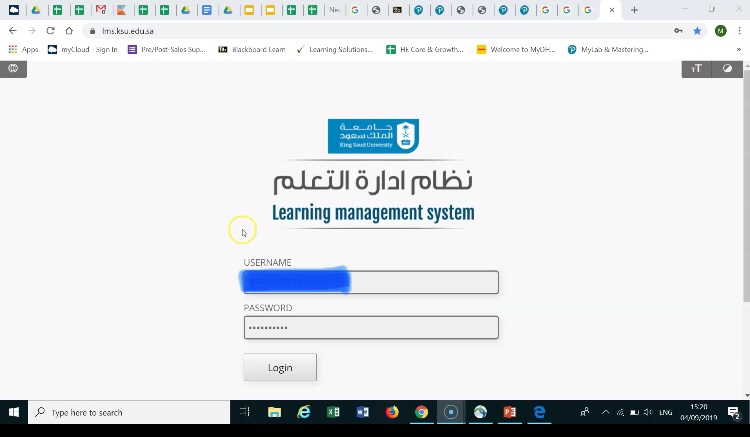 2-Select the course Introduction to Statistics in Business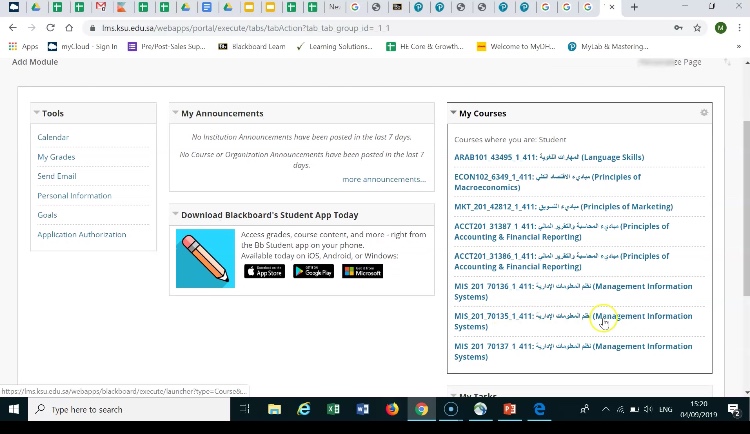 3-Click on Homework الواجبات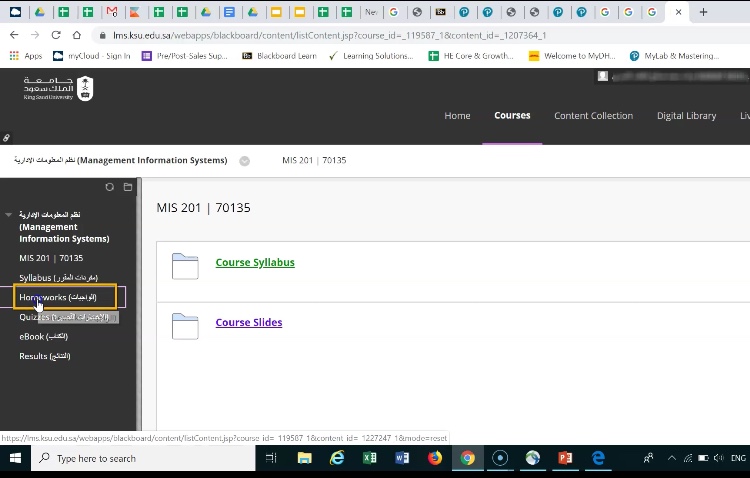 4-Click on Homework1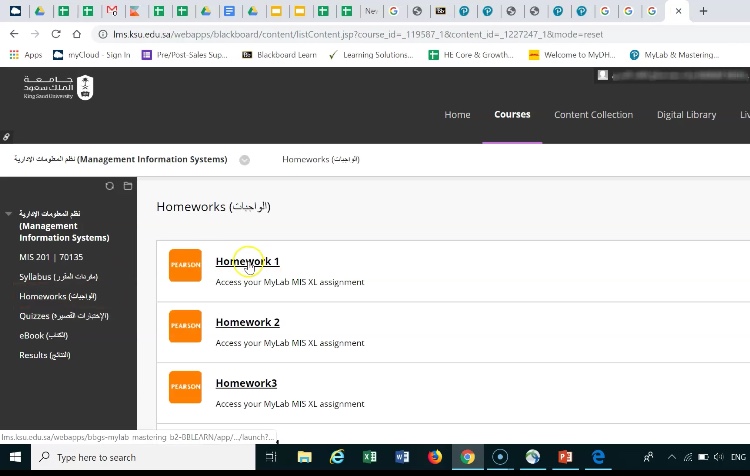 5-Click on I Accept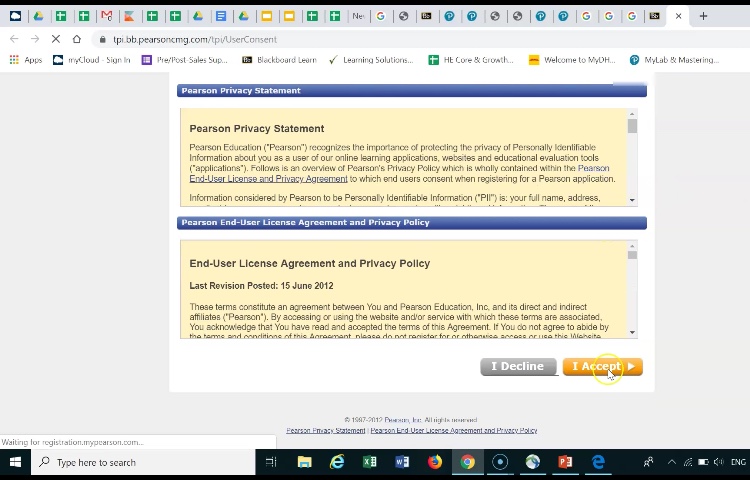 6-Choose Great a Pearson Account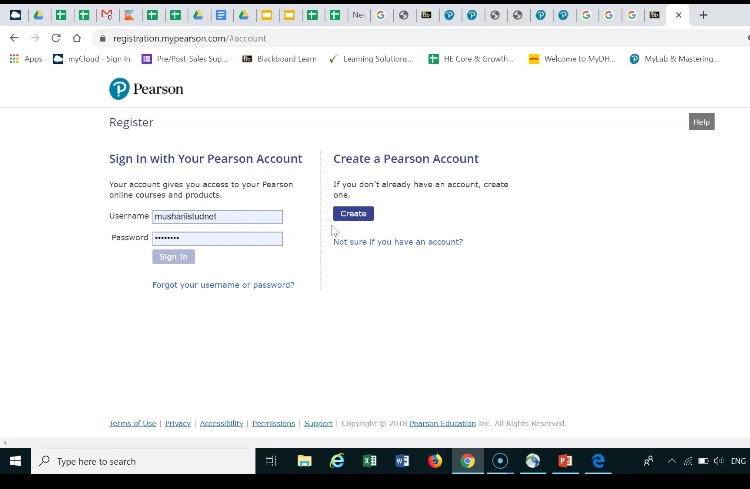 7-Use your KSU email and fill the information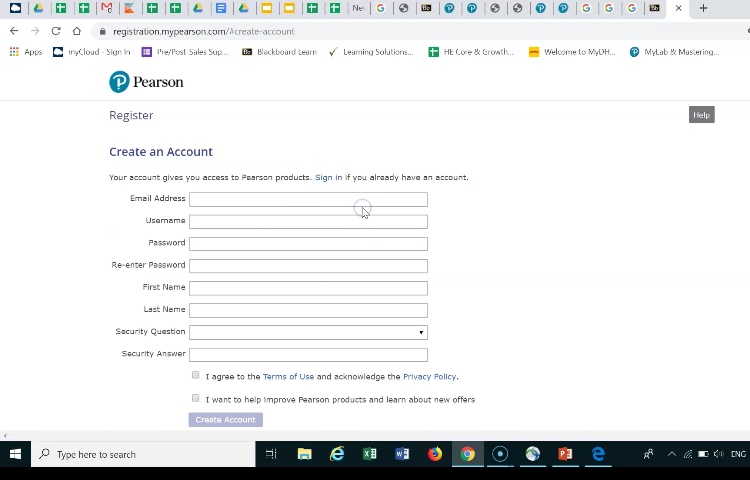 8-Select Access Code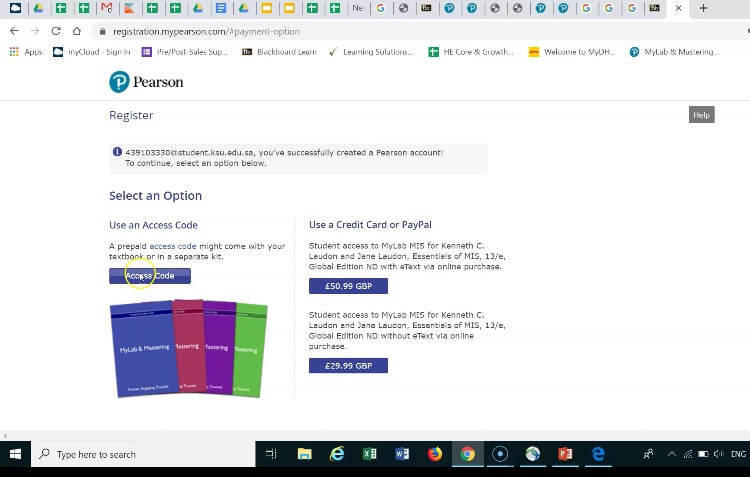 9-Enter Access Code ,Then Click Finish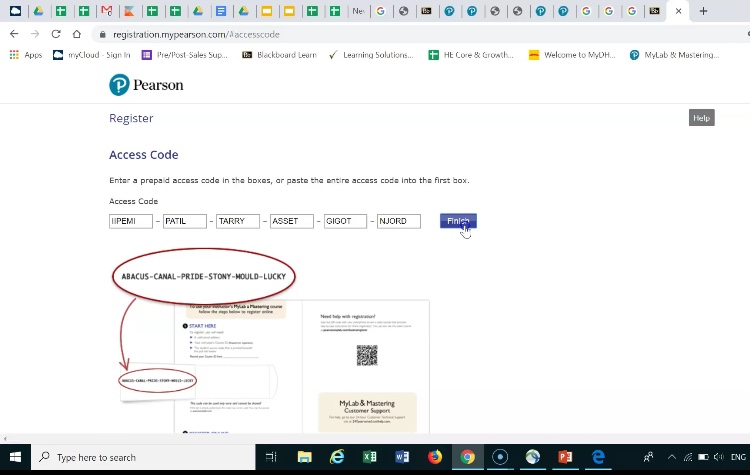 10-You will get “You’re done!”  Print this page 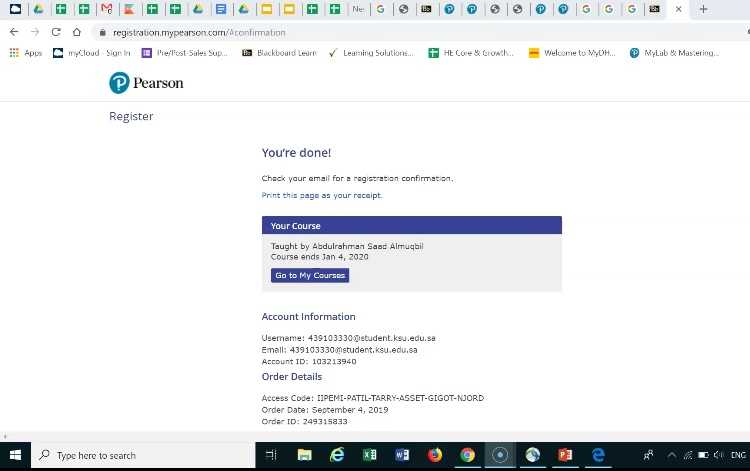 